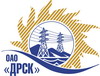 Открытое Акционерное Общество«Дальневосточная распределительная сетевая  компания»ПРОТОКОЛ № 9/УТПиР-РЗакупочной комиссии по рассмотрению заявок по открытому электронному аукциону на право заключения договора: реконструкция здания маслохозяйства закупка № 119 раздел  2.2.1.    ГКПЗ 2015 гЗакупка проводится на основании указания ОАО «ДРСК» от 31.10.2014 г. № 274Плановая стоимость закупки: 114 960 000,00  руб. без учета НДСФорма голосования членов Закупочной комиссии: очно-заочнаяПРИСУТСТВОВАЛИ: 7 членов постоянно действующей Закупочной комиссии ОАО «ДРСК»  2-го уровня.ВОПРОСЫ, ВЫНОСИМЫЕ НА РАССМОТРЕНИЕ ЗАКУПОЧНОЙ КОМИССИИ: О рассмотрении результатов оценки заявок Участников.О признании Аукционных заявок соответствующими условиям аукциона.ВОПРОС 1 «О рассмотрении результатов оценки заявок Участников»ОТМЕТИЛИ:Извещение о проведении аукциона опубликовано на сайте в информационно-телекоммуникационной сети «Интернет» www.zakupki.gov.ru от 05.11.2014 г. № 31401656693.Дата и время окончания приема заявок 13.01.2015 г. в 15:00 (Благовещенского времени);Планируемая стоимость лота в ГКПЗ ОАО «ДРСК» составляет: 114 960 000,00 руб. без учета НДС.До момента окончания срока подачи заявок Участниками аукциона были поданы 2 (две) заявки.В соответствии с реестром заявок от «13» января 2015 года № 9/УТПиР/ЖР претендентам присвоены регистрационные номера: № 9/УТПиР-1 и № 9/УТПиР-2Члены закупочной комиссии, специалисты Организатора аукциона и приглашенные эксперты изучили поступившие заявки участников. Результаты экспертной оценки заявок Участников отражены в сводном экспертном заключении.ВОПРОС 2 «О признании Аукционных заявок соответствующими условиям аукциона»ОТМЕТИЛИ:Предлагается признать аукционные заявки: № 9/УТПиР-1 и № 9/УТПиР-2 удовлетворяющим по существу условиям аукциона и принять их к дальнейшему рассмотрению. В соответствии с п. 2.8.1 аукционной документации претенденты, соответствующие предъявляемым обязательным и квалификационным требованиям, аукционные заявки которых соответствуют требованиям технического задания, а также представившие надлежащим образом оформленные документы, предусмотренные аукционной документацией, техническим заданием признаются участниками открытого аукциона №9/УТПиР.РЕШИЛИ:По вопросу № 1:Признать объем полученной информации достаточным для принятия решения.Утвердить цены, полученные на процедуре вскрытия конвертов с заявками участников аукциона.По вопросу № 2Признать Аукционные заявки № 9/УТПиР-1 и  № 9/УТПиР-2 соответствующими условиям аукциона и допустить их к  участию в открытом аукционе.г. Благовещенск«16» февраля 2015Ответственный секретарь Закупочной комиссии  2 уровня ОАО «ДРСК»____________________О.А. МоторинаТехнический секретарь Закупочной комиссии  2 уровня ОАО «ДРСК»____________________Е.Ю. Коврижкина